TENDER NOTICE/REGISTRATION OF SUPPLIERS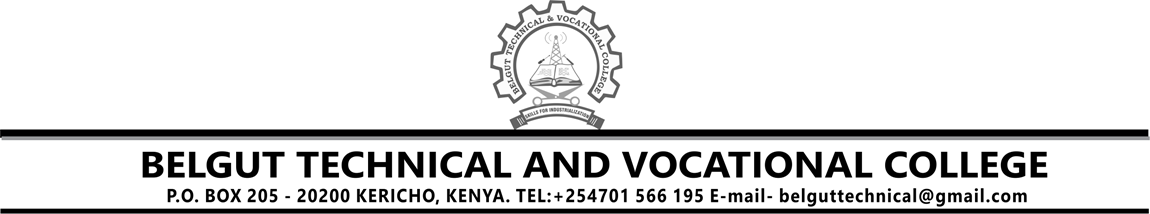 Belgut Technical & Vocational College invites sealed application for tenders and registration of suppliers from eligible and competent bidders for the supply and delivery of goods,works and services for the financial year 2022-2024.Interested bidders may obtain tender documents fromProcurement office upon payment of non-refundable fee of Kshs 1000.00(One Thousand Kenya shillings only) Payable at KCB, KERICHO BRANCH. Account Name:  BELGUT TECHNICAL AND VOCATIONAL COLLEGE, A/C N0. 1290546444, during normal working hours (8:00 am to 5:00 pm) from Monday to Friday, ordownload the Tender documents from the institutions’ website:www.betti.ac.kefree of charge.Duly filled in Tender documents in plain sealed envelopes, clearly marked with the Tender Ref. No., Tender Description and bearing no indication of the applicant/bidder, should be deposited in the Tender Box located at the main entrance of the College Block, Belgut TVC, Kericho County, and be addressed toThe PrincipalBelgut Technical and Vocational College P.O   BOX 205-20200			KERICHOSo as to reach the institution on or before Friday, 2ndSeptember, 2022 at 12:00 noon, and will be opened immediately thereafter at the Colleges’ Library Hall in the presence of bidders or their representatives who choose to attend. The Tender Documents must be paginated. Youths, Women and Persons with Disabilities (PWDs) are encouraged to apply.TENDER Ref. No.TENDER Ref. No.TENDER DESCRIPTIONELIGIBILITYCATEGORY A : PREFERENCES AND RESERVATIONSCATEGORY A : PREFERENCES AND RESERVATIONSCATEGORY A : PREFERENCES AND RESERVATIONSCATEGORY A : PREFERENCES AND RESERVATIONSCATEGORY A : PREFERENCES AND RESERVATIONSBTVC/01/2022-2024BTVC/01/2022-2024Supply and delivery of green groceries: tomatoes, onions, fruits among others.Supply and delivery of green groceries: tomatoes, onions, fruits among others.PWDs/YOUTH/WOMENBTVC/02/2022-2024BTVC/02/2022-2024Supply and delivery of fresh milk.Supply and delivery of fresh milk.PWDs/YOUTH/WOMEN BTVC/03/2022-2024BTVC/03/2022-2024Supply and delivery of meat (beef, mutton, chicken, fish, etc.Supply and delivery of meat (beef, mutton, chicken, fish, etc.PWDs/YOUTH/WOMENBTVC/04/2022-2024BTVC/04/2022-2024Supply and delivery of cleaning Material and DetergentsSupply and delivery of cleaning Material and DetergentsPWDs/YOUTH/WOMENBTVC/05/2022-2024BTVC/05/2022-2024Supply and delivery of student and staff identification cardsSupply and delivery of student and staff identification cardsPWDs/YOUTH/WOMENBTVC/06/2022-2024BTVC/06/2022-2024Supply and delivery of daily Newspapers, periodicals and publication magazines.Supply and delivery of daily Newspapers, periodicals and publication magazines.PWDs/YOUTH/WOMENBTVC/07/2022-2024BTVC/07/2022-2024Provision of public address system, tents hire and decorationsProvision of public address system, tents hire and decorationsPWDs/YOUTH/WOMENBTVC/08/2022-2024BTVC/08/2022-2024Provision of tiling servicesProvision of tiling servicesPWDs/YOUTH/WOMENBTVC/09/2022-2024BTVC/09/2022-2024Provision of fabrication services for small works: Welding, Plumbing and Painting, etc. Provision of fabrication services for small works: Welding, Plumbing and Painting, etc. PWDs/YOUTH/WOMENBTVC/10/2022-2024BTVC/10/2022-2024Supply and delivery of hairdressing and beauty therapy equipment and materials Supply and delivery of hairdressing and beauty therapy equipment and materials PWDs/YOUTH/WOMENBTVC/11/2022-2024BTVC/11/2022-2024Supply and delivery of printing and branding services: brochures, calendars, banners, postersSupply and delivery of printing and branding services: brochures, calendars, banners, postersPWDs/YOUTH/WOMENBTVC/12/2022-2024BTVC/12/2022-2024Supply and delivery of fire wood and charcoalSupply and delivery of fire wood and charcoalPWDs/YOUTH/WOMENCATEGORY B: GOODS, WORKS AND SERVICESCATEGORY B: GOODS, WORKS AND SERVICESCATEGORY B: GOODS, WORKS AND SERVICESCATEGORY B: GOODS, WORKS AND SERVICESCATEGORY B: GOODS, WORKS AND SERVICESBTVC/13/2022-2024BTVC/13/2022-2024BTVC/13/2022-2024Supply and delivery of dry groceries: rice, sugar among others.OpenBTVC/14/2022-2024BTVC/14/2022-2024BTVC/14/2022-2024Supply and delivery of COVID-19 personal protective equipment(PPE)Open BTVC/15/2022-2024BTVC/15/2022-2024BTVC/15/2022-2024Supply and delivery of Food and Beverage  materials and equipmentOpenBTVC/16/2022-2024BTVC/16/2022-2024BTVC/16/2022-2024Supply and delivery of stationeriesBTVC/17/2022-2024BTVC/17/2022-2024BTVC/17/2022-2024Supply and delivery of  Electrical fittings, Electronic  materials, Equipment and Robotic componentsOpen BTVC/18/2022-2024BTVC/18/2022-2024BTVC/18/2022-2024Supply. Delivery, mounting, training and maintenance of firefighting equipment.Open BTVC/19/2022-2024BTVC/19/2022-2024BTVC/19/2022-2024Provision of fuel, lubricants, cooking gas and welding gasOpenBTVC/20/2022-2024BTVC/20/2022-2024BTVC/20/2022-2024Supply and delivery of Textbooks and Library Materials, equipment.Open BTVC/21/2022-2024BTVC/21/2022-2024BTVC/21/2022-2024Supply and delivery of plumbing tools, equipment and materials.Open BTVC/22/2022-2024BTVC/22/2022-2024BTVC/22/2022-2024Supply and delivery of furniture, fittings and office equipmentOpenBTVC/23/2022-2024BTVC/23/2022-2024BTVC/23/2022-2024Supply and delivery of general hardware materials.OpenBTVC/24/2022-2024BTVC/24/2022-2024BTVC/24/2022-2024Supply and delivery of games and sports equipment and materialsOpen BTVC/25/2022-2024BTVC/25/2022-2024BTVC/25/2022-2024Supply and delivery of sand, quarry stones, ballast, hard-core, bricks and dustOpenBTVC/26/2022-2024BTVC/26/2022-2024BTVC/26/2022-2024Supply and delivery of Computers, Laptops, Photocopiers, Printers, Toners and Cartridges and related accessories.OpenBTVC/27/2022-2024BTVC/27/2022-2024BTVC/27/2022-2024Supply and delivery of surveying tools,  equipment and building materialsOpenBTVC/28/2022-2024BTVC/28/2022-2024BTVC/28/2022-2024Supply and delivery of timber and round polesOpenBTVC/29/2022-2024BTVC/29/2022-2024BTVC/29/2022-2024Supply and delivery of staff uniformsOpenBTVC/30/2022-2024BTVC/30/2022-2024BTVC/30/2022-2024Supply and delivery of motor vehicle spare partsOpenBTVC/31/2022-2024BTVC/31/2022-2024BTVC/31/2022-2024Supply and delivery of lawn mowerOpenBTVC/32/2022-2024BTVC/32/2022-2024BTVC/32/2022-2024Supply and delivery of water pumpsOpenBTVC/33/2022-2024BTVC/33/2022-2024BTVC/33/2022-2024Supply, delivery and installation of CCTV systemOpenBTVC/34/2022-2024BTVC/34/2022-2024BTVC/34/2022-2024Provision of renovation of buildings and partitioning services.OpenBTVC/35/2022-2024BTVC/35/2022-2024BTVC/35/2022-2024Supply and delivery of farm inputs and Agricultural tools, Equipment and Materials. OpenBTVC/36/2022-2024BTVC/36/2022-2024BTVC/36/2022-2024Provision of consultancy services for Staff training, Teambuilding and Customer satisfaction survey.OpenBTVC/37/2022-2024BTVC/37/2022-2024BTVC/37/2022-2024Provision of valuation of assets OpenBTVC/38/2022-2024BTVC/38/2022-2024BTVC/38/2022-2024Provision of insurance of fixed assets and institutional properties and assurance of students and staff.OpenBTVC/39/2022-2024BTVC/39/2022-2024BTVC/39/2022-2024Provision of internet and networking servicesOpen BTVC/40/2022-2024BTVC/40/2022-2024BTVC/40/2022-2024Provision of servicing and maintenance of Photocopier, Printers and ComputersOpen BTVC/41/2022-2024BTVC/41/2022-2024BTVC/41/2022-2024Supply and delivery of Fashion and Design (Textiles/Clothing Technology)  tools, equipment and materials OpenBTVC/42/2022-2024BTVC/42/2022-2024BTVC/42/2022-2024Provision of complete building construction works services OpenBTVC/43/2022-2024BTVC/43/2022-2024BTVC/43/2022-2024Provision of legal services. OpenBTVC/44/2022-2024BTVC/44/2022-2024BTVC/44/2022-2024Provision of Management Information System (MIS) and Biometric system.OpenBTVC/45/2022-2024BTVC/45/2022-2024BTVC/45/2022-2024Provision of masonry works for installation of water tanks and water pipework installation and maintenance services.OpenBTVC/46/2022-2024BTVC/46/2022-2024BTVC/46/2022-2024Provision of motor vehicle repairs and maintenance services  OpenBTVC/47/2022-2024BTVC/47/2022-2024BTVC/47/2022-2024Provision of sanitary servicesOpen